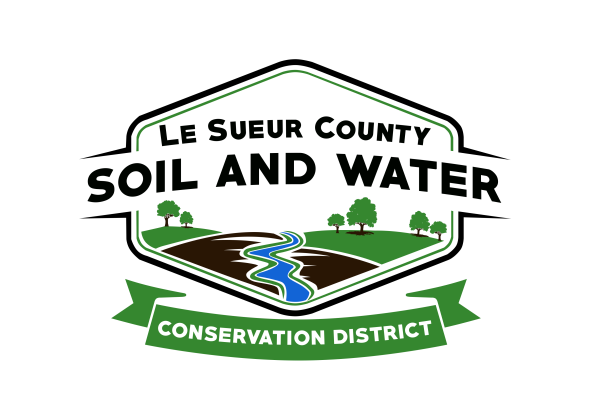 Le Sueur County Soil & Water Conservation DistrictLe Sueur County SWCD 	Tel. (507) 357-4879 Ext. 3181 W Minnesota St                                            Website: www.lesueurswcd.orgLe Center, MN 56057                        Minutes from September 12, 2017 regular meeting of the Le Sueur County SWCD Board of Supervisors.  Le Sueur County SWCD building, Le Center, MN.Members present:	Chairman, Jim Struck			Vice-Chairman, Greg Entinger			Secretary, Earle Traxler			Treasurer, Cletus Gregor			PR&I, Glendon BraunOthers present:	District Manager, Mike Schultz			District Technician, Joe Jirik			Farm Bill Tech, Jack Bushman			Ditch Specialist, Nik Kadel			BWSR Board Conservationist, Jen Mocol-Johnson			Program Specialist, Sue PrchalMeeting was called to order by Chairman Struck at 9:00 a.m.The Pledge of Allegiance was recited.Secretary’s report from August 8, 2017 was read and approved.Treasurer’s report for August 2017 was read.  Motion by Entinger, second by Traxler to approve as read and to pay bills.Affirmative:  AllOpposed:  NoneMotion carriedSteve gave the NRCS report.  They completed 322 CRP plans for newly enrolled and re-enrolled contracts.  EQIP projects will be starting after soybeans are harvested.  Jeremy Buckentin took a new position at Sibley SWCD.Motion by Gregor, second by Traxler to approve Dave Dolejs cost-share amendment #2017-P1-1.  Amendment is increasing cost-share contract #7DR/2014/P1 from $15,771.00 to $22,300.11.Affirmative:  AllOpposed:  NoneMotion carriedCost-share contract #7DR/2014/P1 is complete.  A cost-share payment in the amount of $22,300.11 for Dave Dolejs is approved with a motion by Gregor, second by Traxler.Affirmative:  AllOpposed:  NoneMotion carriedMotion by Traxler, second by Entinger to approve Todd David Sand Creek cover crop cost-share for 100 acres over 3 years for $12,000.Affirmative:  AllOpposed:  NoneMotion carriedMotion by Gregor, second by Entinger to approve Steve Stangler cover crop cost-share for 44 acres over 3 years for $1240.00.Affirmative:  AllOpposed:  NoneMotion carriedMotion by Entginer, second by Traxler to approve Nick Stangler cover crop cost-share for 20 acres over 3 years for $600.00.Affirmative:  AllOpposed:  NoneMotion carriedMotion by Entginer, second by Traxler to approve Todd David Sand Creek cost-share for 2 terraces in the amount of $6300.00.Affirmative:  AllOpposed:  NoneMotion carriedCost-share contract #C15-3594-05 for Blane Andresen Lake Volney project is complete.  Motion by Gregor, second by Braun to approve payment in the amount of $7360.50.Affirmative:  AllOpposed:  NoneMotion carriedMotion by Traxler, second by Braun to approve Scott Wilson MN Ag Water Quality Certification.Affirmative:  AllOpposed:  NoneMotion carriedMotion by Gregor, second by Traxler to approve Francis Budin MN Ag Water Quality Certification.Affirmative:  AllOpposed:  NoneMotion carriedMotion by Braun, second by Entinger to sell the brillian seeder to Kevin Connolly in the amount of $750.00.Affirmative:  AllOpposed:  NoneMotion carriedMotion by Traxler, second by Entinger to sign the FY18 and FY19 grant agreement with the State of MN.Affirmative:  AllOpposed:  NoneMotion carriedMotion by Traxler, second by Entinger to sign the Work Order with State of MN for easement reimbursement.Affirmative:  AllOpposed:  NoneMotion carriedMotion by Traxler, second by Braun to sign the 2018 local buffer cost-share policy with State of MN.Affirmative:  AllOpposed:  NoneMotion carried1W1P Cannon River meeting in Waterville on September 26.The board discussed the Meger building across the street from the SWCD office.  Motion by Gregor, second by Braun to purchase the building for $30,000.Affirmative:  AllOpposed:  NoneMotion carriedSchultz informed the board that Jack Bushman will be administering WCA part time.The MASWCD state convention will be held December 3-5, 2017.Motion by Gregor, second by Braun to approve Justin Scheurer low interest loan for minimum tillage.Affirmative:  AllOpposed:  NoneMotion carriedResolution were reviewed and voted on.Vouchers were reviewed and filled out.There being no further business, meeting adjourned at 11:30 with a motion by Gregor, second by Braun.Affirmative:  AllOpposed:  NoneMotion carried___________________              _________________________________________Date				         District Secretary